江山市2021年土地征收成片     开发方案（总体概述）征求意见版江山市人民政府2021年9月一、背景与区域概况（一）背景1、区域概况江山市位于浙闽赣三省交界处，是浙江省的西南门户和钱塘江源头之一。在“十三五”期间，江山围绕“打造活力城市，建设幸福江山”的总体目标定位，大力推进“两轮驱动”“融衢接杭”战略举措，全力建设江山“大花园”，综合实力、产业转型、区域合作、生态环境、人民生活、城乡面貌等方面都取得了显著成效。2、经济社会发展情况经济社会持续稳定发展，稳中有进，进中向好。“十三五”期间，江山市经济社会发展取得突破性成果，与全省同步高水平全面建成小康社会，综合实力再上新台阶，全市生产总值迈入300亿元新台阶，实现年均增长7.5%，在全省90个县市区年均增速中位列第42位。人均生产总值超过6万元，财政收入年均增长7.3％，其中一般公共预算收入年均增长6.5％。产业结构进一步优化，三次产业结构调整为7.4：44.9：47.7。以2020年度初步统计数据来看，2020年全市生产总值312.64亿元，按可比价格计算，比上年增长1.6%。其中，第一产业增加值23.98亿元，增长0.4%；第二产业增加值136.43亿元，增长0.7%；第三产业增加值152.23亿元，增长2.6%，其中，批发和零售业增长2.7%，房地产业与2019年持平，金融业增长6.1%，营利性服务业增长1.8%，非营利性服务业增长2.8%。三次产业增加值结构为7.7：43.6：48.7。全市人均生产总值（按户籍人口计算）50885元，比2019年增长1.8%。3、资源禀赋条件（1）自然资源江山市地处浙江西南部、衢州市西南部，地貌类型多样，以山地丘陵为主，素有“七山一水二分田”之称。仙霞岭是江山市的主要山脉，斜贯市域的东南部，怀玉山支脉盘亘西北，整体地势东南高西北低；江山港江是钱塘江的上游支流，是江山市的主要水系，东南至西北向贯穿市域，串联碗窑、峡口、白水坑等多处水库，整体形成山水相融的自然空间。气候特征江山市地处中亚热带北部湿润季风气候区，受地形影响，兼有盆地气候的某些特点，冬夏季风交替明显，四季冷暖干湿分明，光照充足，降雨充沛，雨热同期。多年平均气温为17.0℃，无霜期为249.7天左右，因地形影响，市域内雨热水平差异较大，立体气候明显，中北部海拔250米以下河谷丘陵和平坂，年平均气温在17℃以上。南部中、低山地，年平均气温不足17℃。1月平均气温海拔200米以下的河谷地区在5℃以上。编制依据法律法规《中华人民共和国土地管理法》（2019年修正）；《中华人民共和国城市房地产管理法》（2019年修正）；《中华人民共和国城乡规划法》（2019年修正）；《中华人民共和国环境保护法》（2014年4月修正）；《基本农田保护条例》（2011年1月修订）等。规范性文件及技术标准《自然资源部关于印发<土地征收成片开发标准（试行）>的通知》（自然资规〔2020〕5号）；《浙江省自然资源厅关于印发〈浙江省土地征收成片开发方案编制大纲及参考格式〉的通知》（浙自然资厅函〔2021〕450号）；《浙江省自然资源厅关于印发〈浙江省土地征收成片开发方案编制审核办法（试行）〉的通知》（浙自然资规〔2021〕3号）；（3）《浙江省自然资源厅关于做好乡村全域土地综合整治与生态修复工程涉及永久基本农田布局优化工作的通知》（浙自然资发〔2019〕30号）；（4）《江山市征地区片综合地价标准》（5）《江山市征收集体土地地上附着物和青苗补偿标准》；3、相关规划《江山市永久基本农田划定成果（2017）》《江山市生态保护红线划定成果（2020）》《江山市城镇开发边界划定技术成果（2021年5月）》《江山市“高新技术园区”控制性详细规划》等已编制控规单元成果4、已有调查及统计成果《江山市2018年度土地变更调查成果》《2020年江山市（330881）国民经济和社会发展统计公报》等土地节约集约利用水平2020年度，已农转用土地总面积为150.8676公顷（2263.01亩），征收土地总面积为118.6720公顷（1780.08亩），已供地面积为115.2269公顷（1728.40亩），供地率为97.1%；2019-2021年批而未供土地总面积为678亩，截止2021年7月，江山市辖区批而未供土地总量低于2020年度土地供应。2020年，江山市消化批而未供建设用地面积5957.0871亩，其中09-17批次826.0461亩，2018-2020年4477.629亩；完成指标盘活亩；完成存量用地盘活（含低丘缓坡开发）1720.9762亩；完成低效建设用地350.15亩；完成闲置建设用地处置6亩；再开发完成建设用地复垦验收3110.3371亩，其中通过县（市）级验收3110.3371亩。综上，江山市批而未供土地总量低于全省平均水平，符合《浙江省土地征收成片开发方案编制审核办法（试行）》关于批而未供和闲置土地的要求。江山市批而未供分类处置汇总表单位：亩二、成片开发土地利用情况（一）成片开发土地利用情况1、成片开发基本情况本成片开发方案共包括37个片区，总面积为1479.1942公顷，涉及江山市清湖街道、虎山街道、双塔街道、贺村镇、上余镇、峡口镇、石门镇、四都镇、新塘边镇、碗窑乡、张村乡共11个镇街，涉及江山市经济开发区（省级开发区）。表1 成片开发范围基本情况表单位：公顷2、土地利用现状根据2018年度土地变更调查成果及历年农转用数据，通过数据统计分析得到该方案所涉及片区的总体土地利用情况，拟用地总面积为1479.1942公顷，涉及农用地629.2931公顷（其中，耕地面积为366.3195公顷），建设用地793.1547公顷，未利用地56.7464公顷。具体情况见表2。表2 成片开发范围内土地利用现状统计表单位：公顷，%3、权属情况根据已征收统计数据，本方案成片开发范围内土地权属清晰，不存在争议。本成片开发范围总面积为1479.1942公顷，涉及集体土地面积为1017.4735公顷，占总面积的68.79%，涉及国有土地面积为461.7206，占总面积的31.21%。具体情况见表3表3 成片开发范围内土地权属统计表单位：公顷，%4、实际开发建设状况本成片开发方案中各片区实际已开发建设土地面积为627.7786公顷，占总面积的42.44%.5、拟征收农村集体土地情况	本成片开发方案各片区拟征收集体土地总面积为385.5431公顷（2020年承诺纳入成片开发方案的征收面积为130.8871公顷），2021年拟征收土地面积为283.8871公顷，2022年拟征收土地面积为76.2420公顷，2023年拟征收土地面积为25.4140公顷。表4 成片开发范围拟征收集体土地征收计划单位：公顷，%（二）“三线”管控要求符合情况本方案与近期江山市国土空间规划成果（江山市城镇开发边界数据库电子成果数据）进行衔接，拟申请土地征收成片开发的范围大部分位于国土空间规划划定的城镇开发边界的城镇集中建设区内，其中编号为CP330881-2021-26、CP330881-2021-27、CP330881-2021-28、CP330881-2021-29、CP330881-2021-36、CP330881-2021-37的片区位于过渡期城镇开发边界的集中建设区外，片区均不占用永久基本农田、不涉及生态保护红线。（三）土地征收成片开发效益评估1、土地节约集约利用本年度成片开发方案通过合理安排用地规模、结构和布局，优化土地利用空间格局，因地制宜配置用地，提高现有用地使用效益，实现土地利用由粗放型向集约型的根本转变。成片开发对节约集约利用土地有着积极意义，涉及经营性项目建成后，各个单个开发片区将转换为人口、物质生产、商品消费、信息交换等功能的集中地，这种集聚效益将促进各个片区的不断发展。同时，可以在空间上连续、大面积、系统性地供给城镇生产、生活的各类服务功能，充分发挥片区的集聚效益。 2、社会经济效益增加就业机会，提高人均收入，促进社会和谐。本方案成片开发范围拟引进多家制造业企业，可提供大量就业岗位，能创造了新的就业机会。随着企业的入驻，带动区域第三产业的发展，原从事农业生产的居民就业渠道得以拓宽，既增加了农民的收入，也解决了部分剩余劳动力的就业问题，有利于消除社会不稳定因素，对稳定政治、社会大局，加强社会管理等有着重要意义。 推动产业结构优化升级。本次成片开发的实施，促进当地产业结构调整化，引导生产要素向更高效率部门流动，提升资源配置效率与生产效率。同时，在产业结构优化调整的进程中，产业集聚产生的规模报酬递增效应可进一步提升福利水平，由此形成的新产业结构也将为经济高质量发展提供新的发展动力。 保障公共利益，为经济社会持续健康发展保驾护航。本次成片开发的实施，着重保障公共利益，一是为失地农民提供经济、社会保障，二是大力提升区域基础设施配套水平，不仅保障了被征地人员的合法权益，也提高了当地居民工作生活的便利性，有利于推动经济社会持续健康发展。3、生态环境本成片开发方案涉及各个开发片区范围内，规划新增绿地与开敞空间用地，将提高城镇人居生态环境质量，恢复生态绿化功能，改变城市环境，在减少水源污染、水土保持、涵养水源、降低噪音等方面能发挥显著作用，使各个开发片区范围内生态环境实现良性循环，实现人与自然、经济发展与资源环境协调、可持续发展。 本方案成片开发项目选址充分考虑生态效益，加强耕地特别是基本农田保护，不占用永久基本农田，不涉及各类自然保护区、生态红线和城市饮用水源保护地和重要环境敏感区。对不符合产业规划、环境污染严重、资源消耗高的项目不予准入，引导企业节能降耗、降本增效。经营性建设项目内布置绿地，修建雨污管道，推进污水处理设施提标建设，增强截污治污能力，维护施工扬尘成效，改善周边地区生态环境，实现生态效益和经济效益双赢。 已批准方案实施情况江山市无已批准的土地征收成片开发方案。四、承诺纳入土地征收成片开发方案的事项江山市2021年度土地征收成片开发方案中，纳入2020年承诺项目38个，项目总面积为106.5570公顷，均已纳入江山市2021年度土地征收成片开发方案。五、附表附表1 土地征收成片开发方案片区情况汇总表附表2 拟申请土地征收成片开发基本信息表单位：公顷（0.00）、%（0.00）、个附表3 已批准成片开发方案年度实施计划执行情况统计表注：1.计划的填写依据为经省政府批准的成片开发方案的《成片开发年度实施计划安排表》，见附录4表4.2.2.计划、实际情况以至上年末计划或实际完成该类活动的土地面积比例表示。实际完成比例大于或等于计划完成比例视为完成计划。3.年度计划执行情况为对已批准成片开发方案年度计划执行情况的结论性说明，未完成计划的需说明原因。附表4 以土地征收成片开发情形或承诺纳入土地征收成片开发基本信息表六、附图拟申请土地征收成片开发范围示意图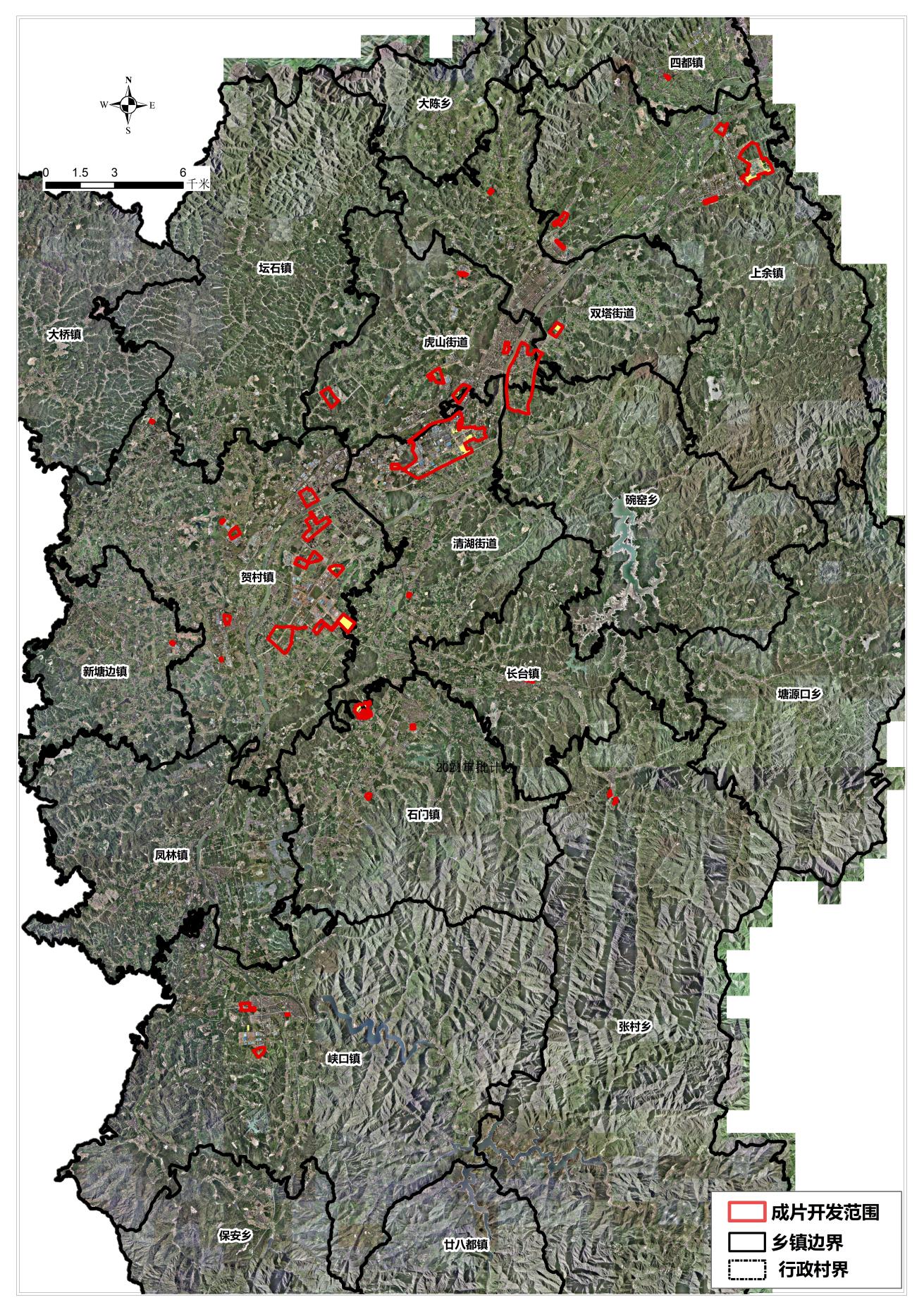 批而未供总数加快项目落地类完善供地条件类补办供地手续类边角零星利用类指标盘活置换类2009-202137682976.12 461.41 246.15 8.12 76.21 2019-2021678651.04 7.77 19.11 0.08 0序号编号名称涉及乡镇面积1CP330881-2021-01江东新城片区双塔街道、虎山街道、碗窑290.4513 2CP330881-2021-02城南1号片区虎山街道、清湖街道510.8082 3CP330881-2021-03城南2号片区虎山街道、清湖街道29.2603 4CP330881-2021-04江东1号工业片区上余镇131.5682 5CP330881-2021-05江东2号工业片区上余镇7.3296 6CP330881-2021-06贺村金塘山片区贺村镇14.1032 7CP330881-2021-07贺村莲花山1号片区清湖街道、贺村镇65.4153 8CP330881-2021-08贺村莲花山2号片区贺村镇17.3476 9CP330881-2021-09贺村莲花山3号片区贺村镇83.5615 10CP330881-2021-10贺村莲花山4号工业片区贺村镇31.7256 11CP330881-2021-11贺村集镇1号片区贺村镇36.6153 12CP330881-2021-12贺村集镇2号片区贺村镇55.8651 13CP330881-2021-13贺村集镇3号片区贺村镇7.9197 14CP330881-2021-14虎山街道1号片区虎山街道24.1589 15CP330881-2021-15虎山街道2号片区虎山街道8.0838 16CP330881-2021-16虎山街道四方坞工业区虎山街道3.4090 17CP330881-2021-17上余片区上余镇14.3312 18CP330881-2021-18江郎山居文旅片区清湖街道、石门镇29.8307 19CP330881-2021-19峡口镇片区峡口镇14.4642 20CP330881-2021-20长台集镇片区长台镇5.1348 21CP330881-2021-21石门镇片区石门镇2.5743 22CP330881-2021-22峡口工业片区峡口镇11.9960 23CP330881-2021-23虎山街道3号片区虎山街道28.9912 24CP330881-2021-24江东3号工业片区上余镇13.3849 25CP330881-2021-25四都集镇片区四都镇1.7098 26CP330881-2021-26江郎山旅游服务区片石门镇3.8468 27CP330881-2021-27保安野度片区保安乡1.4018 28CP330881-2021-28太阳神谷片区张村乡2.6067 29CP330881-2021-29贺村商住片区贺村镇1.1985 30CP330881-2021-30双塔街道1号片区双塔街道18.5138 31CP330881-2021-31上余镇2号片区上余镇3.8030 32CP330881-2021-32贺村1号工业片区贺村镇1.4757 33CP330881-2021-33贺村2号工业片区贺村镇0.8319 34CP330881-2021-34峡口居住片区峡口镇0.7043 35CP330881-2021-35新塘边镇片区新塘边镇1.3291 36CP330881-2021-36清湖片区清湖街道1.5154 37CP330881-2021-37双塔街道3号片区双塔街道1.9274 地类地类面积占比农用地小计629.293142.54农用地耕地366.319524.76农用地园地95.16506.43农用地林地161.842210.94农用地草地5.96650.40建设用地小计793.154753.62建设用地城镇村及工矿用地732.788849.54建设用地交通运输用地60.36594.08未利用地小计56.74643.84未利用地水域及水利设施用地26.11391.77未利用地其他土地30.63252.07合计合计1479.1942100.00权属性质面积占比国有土地461.720631.21集体土地1017.473568.79合计1479.1942100.00征收年份面积占比2021283.887173.63202276.242019.78202325.41406.59合计385.5431100.00开发片区编号开发片区名称所在乡（镇、街道）或园区名称功能定位和主要用途土地总面积拟征收农民
集体土地面
积公益性用地面积及比例开发片区编号开发片区名称所在乡（镇、街道）或园区名称功能定位和主要用途土地总面积其中耕地面积拟征收农民
集体土地面
积公益性用地面积及比例1江东新城片区双塔街道、虎山街道、碗窑居住配套中心区290.4513 99.4343 71.376243.73%2城南1号片区虎山街道、清湖街道工业、商业、居住功能复合区510.8082 73.7535 20.61023城南2号片区虎山街道、清湖街道工业、商业、居住功能复合区29.2603 1.8170 7.80524江东1号工业片区上余镇工业区131.5682 34.8535 29.54335江东2号工业片区上余镇工业区7.3296 0.1432 2.33596贺村金塘山片区贺村镇工业区14.1032 7.5285 4.15297贺村莲花山1号片区清湖街道、贺村镇工业区65.4153 33.6638 2.15758贺村莲花山2号片区贺村镇工业区17.3476 1.9039 2.95459贺村莲花山3号片区贺村镇工业区83.5615 23.0716 31.354010贺村莲花山4号工业片区贺村镇工业区31.7256 7.0219 0.738285.41%11贺村集镇1号片区贺村镇居住配套区36.6153 2.8731 2.100662.51%12贺村集镇2号片区贺村镇居住配套区55.8651 33.2950 2.572265.74%13贺村集镇3号片区贺村镇居住配套区7.9197 2.7944 1.601440.34%14虎山街道1号片区虎山街道居住配套区24.1589 9.6523 10.010515虎山街道2号片区虎山街道居住配套区8.0838 0.5019 0.208763.25%16虎山街道四方坞工业区虎山街道工业区3.4090 0.0104 1.166817上余片区上余镇居住区14.3312 0.0296 3.925543%18江郎山居文旅片区清湖街道、石门镇文旅、商业区29.8307 1.0720 0.364819峡口镇片区峡口镇居住区14.4642 6.1449 1.226320长台集镇片区长台镇居住区5.1348 7.7264 0.425821石门镇片区石门镇居住区2.5743 0.8022 1.217722峡口工业片区峡口镇工业区11.9960 0.1224 3.333423虎山街道3号片区虎山街道居住区28.9912 1.6854 23.0413 24江东3号工业片区上余镇工业区13.3849 6.0495 4.274925四都集镇片区四都镇居住区1.7098 1.32562.606726江郎山旅游服务区片石门镇旅游服务区3.8468 0.4265 1.4018 27保安野度片区保安乡旅游服务区1.4018 1.8170 3.8468 28太阳神谷片区张村乡旅游服务区2.6067 0.45652.606729贺村商住片区贺村镇旅游服务区1.1985 0.56141.198530双塔街道1号片区双塔街道居住区18.5138 8.45547.704231上余镇2号片区上余镇居住区3.8030 2.50.972132贺村1号工业片区贺村镇工业区1.4757 0.48240.543933贺村2号工业片区贺村镇工业区0.8319 0.25630.268534峡口居住片区峡口镇居住区0.7043 0.34500.127935新塘边镇片区新塘边镇工业区1.3291 0.84530.457136清湖片区清湖街道工业区1.5154 0.78461.045537双塔街道3号片区双塔街道工业区1.9274 1.15641.3606合计合计合计合计1461.7411284.6880项目内容备注方案编号CP3308812021所涉市、县（市、区）名称江山市包含单个成片开发方案数量37土地总面积1461.7411  其中，农用地面积629.2931    其中，耕地面积366.3195  建设用地面积793.147  未利用地面积56.7464拟征收集体土地面积385.5431  征收计划：2021年283.8871            2022年76.2420            2023年25.4140开发建设情况1013.3217  其中：已建成区面积627.7786        在建区面积0        规划建设区面积385.5431公益性用地面积及比例475.065932.5%序号方案名称土地征收计划执行情况土地征收计划执行情况土地征收计划执行情况土地征收计划执行情况土地征收计划执行情况土地征收计划执行情况土地征收计划执行情况序号方案名称计划征地面积已批准征地面积实施完成征地面积已支付征地资金已拆迁农村房屋户数已完成房屋安置户数已安排被征地农民养老保障人数1无序号地块名称位置坐落已批准批次名称地块批准面积其中征收集体土地面积是否符合国土空间规划是否占有永久基本农田备注1双塔2020001-1至2020001-3#区块双塔街道江山市2020年度计划第二批次建设用地0.9721 0.9721 是否2清湖2020002-1、-2(1)、-2(2)#区块清湖街道江山市2020年度计划第二批次建设用地10.9503 10.9503 是否3上余2019001#区块上余镇江山市2020年度计划第二批次建设用地3.3683 3.3683 是是4上余2020005#区块上余镇江山市2020年度计划第二批次建设用地6.5551 6.5551 是否5上余2020012#区块上余镇江山市2020年度计划第二批次建设用地0.3715 0.3715 是否6双塔2020003#区块(-1#)双塔街道江山市2020年度计划第二批次建设用地7.7042 7.7042 是否7清湖2020005#区块（清湖2020005-1至2020005-3#区块）清湖街道江山市2020年度计划第三批次建设用地1.2123 1.2123 是否8清湖2020004#区块（清湖2020004-1至2020004-6#区块）清湖街道江山市2020年度计划第三批次建设用地11.9088 11.9088 是否9石门2020002#区块石门镇江山市2020年度计划第三批次建设用地6.0376 6.0376 是是10上余2020006#区块上余镇江山市2020年度计划第三批次建设用地1.3001 1.3001 是否11上余2020011#区块上余镇江山市2020年度计划第三批次建设用地1.7782 1.7782 是是12上余2020002#区块上余镇江山市2020年度计划第三批次建设用地0.8079 0.8079 是否13贺村2020003#区块(-1#)贺村镇江山市2020年度计划第三批次建设用地20.7973 20.7973 是否14峡口2020002区块峡口镇江山市2020年度计划第三批次建设用地2.0030 2.0030 是否15双塔2020002#区块双塔街道江山市2020年度计划第三批次建设用地1.3606 1.3606 否是16新塘边2020001#区块新塘边镇江山市2020年度计划第三批次建设用地0.4571 0.4571 是否17贺村2019005#区块贺村镇江山市2020年度计划第三批次建设用地1.3430 1.3430 是否18上余2020003#区块(上余2020003-1至2020003-4#区块)上余镇江山市2020年度计划第三批次建设用地1.1802 1.1802 是否19上余2020004#区块（上余2020004-1至2020004-6#区块）上余镇江山市2020年度计划第三批次建设用地0.6004 0.6004 是是20虎山2019002#区块虎山街道江山市2020年度计划第三批次建设用地0.2995 0.2995 是否21清湖2020001#区块清湖街道江山市2020年度计划第三批次建设用地1.0456 1.0456 否否22贺村2020009#区块贺村镇江山市2020年度计划第三批次建设用地0.2685 0.2685 是否23上余2020007#区块上余镇江山市2020年度计划第三批次建设用地0.2837 0.2837 是否24虎山2020001#区块（虎山2020001-1至2020001-7#区块）虎山街道江山市2020年度计划第三批次建设用地1.6928 1.6928 是否25清湖2020006#区块清湖街道江山市2020年度计划第三批次建设用地0.2872 0.2872 是否26峡口2020001#区块峡口镇江山市2020年度计划第三批次建设用地0.1279 0.1279 是否27清湖2020002-2(3)#区块清湖街道江山市2020年度盘活第一批次建设用地0.2727 0.2727 是否28双塔2020003#区块(-2#)双塔街道江山市2020年度盘活第一批次建设用地0.2601 0.2601 是否29贺村2020003#区块(-2#)贺村镇江山市2020年度盘活第一批次建设用地0.3917 0.3917 是否30贺村2020004#区块(-10#)贺村镇江山市2020年度盘活第一批次建设用地0.1991 0.1991 是否31贺村2020006#区块贺村镇江山市2020年度计划第七批次建设用地2.9545 2.9545 是否32石门2020004#区块石门镇江山市2020年度计划第七批次建设用地3.6112 3.6112 是是33石门2020003#区块石门镇江山市2020年度计划第七批次建设用地3.8281 3.8281 是是34贺村2020004#区块（-1至9、-11#）贺村镇江山市2020年度计划第七批次建设用地2.9882 2.9882 是否35上余2020008#区块上余镇江山市2020年度计划第七批次建设用地1.1992 1.1992 是否36贺村2020007#区块贺村镇江山市2020年度计划第七批次建设用地0.5439 0.5439 是否37上余2020009#区块(-1#,-2#)上余镇江山市2020年度计划第七批次建设用地2.1766 2.1766 是是38上余2020010#区块(-1#,-2#)上余镇江山市2020年度计划第七批次建设用地3.4386 3.4386 是是